Solução aula 03 (3° Encontro)Problemas de geometria – O teorema de Pitágoras.Solução do exercício 01Observe a imagem: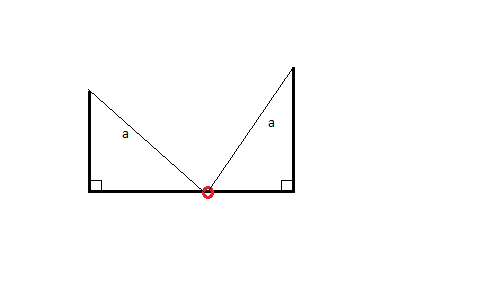 Temos que os pássaros vão percorrer a mesma distância para chegarem até o peixe.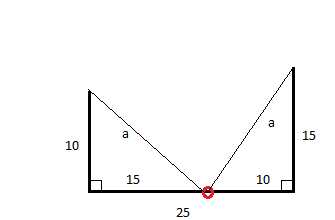 Percebemos assim, que os triângulos são triângulos retângulos que possuem a mesma hipotenusa, desse modo ambos são congruentes, com lados 15 e 10.Portanto o peixe aparece a 15m da palmeira menor.Solução exercício 02Estenda o lado BC até intersectar o lado AD no ponto M. 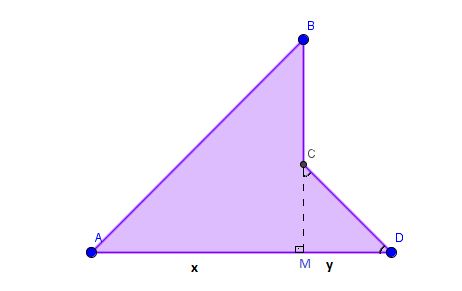 Os ângulos A e B do triangulo AMB têm 45 graus cada, logo este triangulo é um retângulo isósceles. Analogamente, o triangulo CDM também é um triangulo retângulo isóscele.  Sejam AM = x e CM = y. A área da vela é igual a soma das áreas dos triângulos AMB e CDM, de modo que é igual a x^2/2 + y^2/2. Pelo teorema de Pitágoras, x^2 + y^2 = AC^2 = 4^2 = 16. Portanto a área da vela é 8m^2.Solução do exercício 03AB = 4 e CD = 2 razão:AB = 7 e CD = 3 razão:AB= 1/2 e CD = 1/3 razão:AB = 3 e CD =  razão:AB =  e CD = 2 razão:AB = 2 CD =  razão: Solução do exercício 04A razão é igual a dois, que é um número racional e, portanto comensurável.A razão é igual a 7/3, que é um numero racional e, portanto comensurável.A razão é igual a 3/2, que é um número racional e, portanto comensurável. A razão é igual a três, que é um numero racional e, portanto comensurável.A razão é igual a , que é um número irracional e, portanto incomensurável.A razão é igual a , que é um número irracional e, portanto incomensurável.Solução do exercício 05Sabemos que     e que AB= 28 cm. Dessa forma temos:Fazendo a regra de três vamos obter, 7CD= 112  CD = . CD = 16.Solução do exercício 06Vamos dividir o retângulo em 4 partes de forma que as divisões passe pelo ponto E. Observe que vamos obter 8 triângulos. 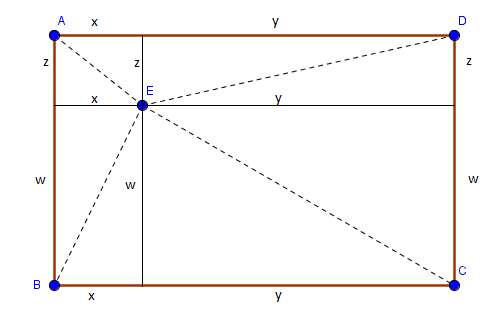 Usando o teorema de Pitágoras temos :EA² = x² + z²,  EC²= y² + w², EB²= y² + z² e ED²= x²+w²Fazendo a soma EA²+ EC² = x² + y² + z² + w² e EB²+ ED² = x² + y² + z² + w²Desse modo temos EA² + EC² = EB² + ED² como queríamos.Solução do exercício 07Temos AC perpendicular a BD. Vamos traçar retas paralelas a AC passando por B e D, e vamos traçar retas paralelas a BD passando por A e C.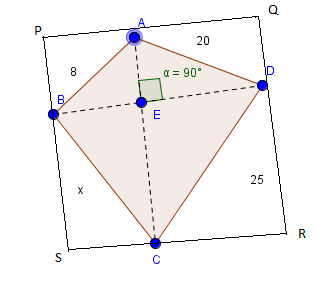 Como na figura, vamos obter um retângulo PQRS. Usando a propriedade do exercício anterior, temos:PE=8, QE= 20, RE= 25 e SE= x A soma dos quadrados de PE² +RE²  será igual a soma dos quadrados de QE² + SE².PE² +RE² = QE² + SE²  8² + 25² = 20² + x²   64 + 625 = 400 + x²   64 + 625 – 400 = 400 + x² - 400 289 = x²  x=  = 17. Solução do exercício 08 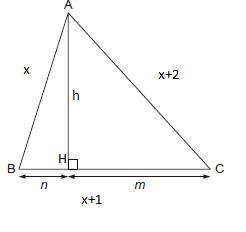 Seja h a altura do triangulo. Observe que os comprimentos dos lados AB, BC e CD são números inteiros e consecutivos, ou seja: AB = x, BC= x+1 e AC= x+2Aplicando o teorema de Pitágoras nos triângulos ABH e AHC temos:X²= n² +h²  h²= x² - n² E(x+2)² = h² + m²  h² = (x+2)² - m² X²- n² = (x+2)² - m² x²-(x+2)² = n²-m²  x² - x² + 4x + 4 = (n - m) (n + m) Observe que n+ m = x + 1 4(x+1) = (n – m) (x + 1)  4(x + 1) / (x+1) = n – m  n – m = 4.